UNIVERSITY OF MANAGEMENT & TECHNOLOGY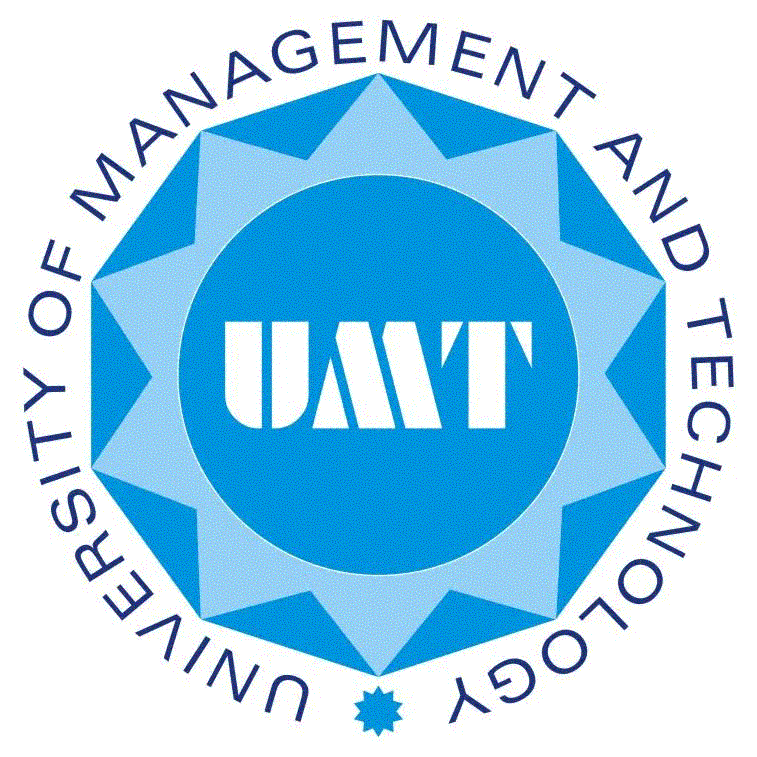 DEPARTMENT OF GENDER STUDIESGS-645	GENDER AND RELIGION: COMPARATIVE PERSPECTIVESCapsule statement:This course examines the historical and contemporary roles of women and men in different religions of the world. Beginning with the discussion of women’s status in major religions of the world, particularly in Judaism and Christianity and Islam, this course looks at the historical and contemporary understanding of God as a masculine power and critically examines the profound implications of this andocentric concept not only on the religious and spiritual experiences of women but also on the development of the society in general. We will read empirical studies about Muslim women and Islam to assess the complex intersections between traditions, male authority, state power, and women’s vision. This course will critically take an account of Pakistani society where, discriminatory cultural and customary practices are rampant under the cover of religion. Also, rights of minorities in context with religion will also be taken into account.  Objectives:The purpose of this course is toIntroduce the students to the views of different religions about women and genderHelp the   students how to differentiate between cultural practices and real injunctions of QuranEnable students to critically examine the gender roles in world’s major religionsContents:Introduction to world’s major  religionsJudaismChristianity IslamHinduismBuddhismEve and Adam: The Story of creationPre-Islamic Middle East: the coming of IslamThe major themes of the Qur’anWomen and gender in the Qur’anFemale Figures in the Qur’an Tafsir, Hadith, the Sunnah, Shariah, and the State powerIslam, gender and patriarchy: Male authority-issuance of Fatawah and the role of the State powerWomen in early Islamic history: the family of the Prophet (PBUH). Mothers of the Believers and the Prophet’s (PBUH) daughters Muslim Family life: marriage, divorce, birth control and abortion, and custody of children Sexuality in Islam: issues of modesty, virginity, chastity, purity, and ‘family honour’Concept of  Nishuz: the Law of ObedienceWomen’s economic freedom:  property rights, inheritance and gainful employmentsWomen and spirituality: women in Sufi literature; women SufisWomen interpreting Islam: Islamic feminism? Women and political leadershipChallenges and issues of the present century for Muslim women with special focus to PakistanGender, minorities and religious normsConcepts of freedom and toleranceSuggested Readings:Ahmed,  Leila.  (1992).  Women  and  Gender  in  Islam.  New  Haven,  Conn.:  Yale University Press.Awde, Nicholas. (1998). Women in Islam: An anthology from the Quran and Hadith.London: Curzon Press.Badawi, Jamal A. (1995). Gender equity in Islam: basic principles. Plainfield, Ind: American Trust Publications.Barlas,	Asma. (2002). “Believing Women” in Islam-Unreading Patriarchal Interpretations of the Quran. Austin: University of Texas Press.Cooke, Miriam. (2001). Creating Islamic Feminism Through Literature: Women Claim Islam. New York: Routledge.Firdous, Rehana. (2003). “A Permissible Step for Restraining Man’s Unilateral Right to Divorce: Talaq-i-tafwid (Delegation of Power of Divorce)’ in Pakistan Journal of Women’s Studies, Vol. 10, No. 1, pp. 73-79.Firdous, Rehana. (2000). “Woman’s Right of Separation (Khul’): Can she claim it as a matter of Law? In Pakistan Journal of Women’s Studies, Vol. 57 No. 1, pp. 1- 20.Firdous,  Rehana.  (1998).  “Polygamy  in  slam”  in  Pakistan  Journal  of  Women’s Studies, Vol. 5, No. 1 & 2, pp. 1-16.Hassan, Riffat. 1994. Family Planning and Islam: A Muslim Women’s Perspective. Pakistan Journal of Women’s Studies, Vol. 1, No. 2, pp. 25-33.Maudoodi, Syed Abul ʻAla, and al-Ashʻari. (1972). Purdah and the status of woman in Islam. Lahore: Islamic Publications.Mernissi, Fatima. (1996). Women’s Rebellion & Islamic Memory. London: Zed Books. Mernissi, Fatima. 1991. Woman and Islam- An Historical and Theological Enquiry. Oxford: Blackwell Ltd.Murshid, Tazeen M. (2005). “ Islam, Shariah Law, and the Role of Women in Muslim Societies: Myths and Perceptions” in Pakistan Journal of Women’s Studies, Vol. 12, No. 1, pp. 1-21.Naseef, Fatima Umar, and Saleha Mahmood Abedin. (1999). Women in Islam: a discourse in rights and obligations. New Delhi: Sterling Publishers.Rahman,  Fazlur.  (1980).  Major  Themes  of  the  Qur’ān.  Minneapolis:  Bibliotheca Islamica.Roald,  Anne  Sofia.  (2001).  Women  in  Islam-The  Western  Experience.  London: Routledge.Schimmel, Annemarie. (1997). My soul is a woman: the feminine in Islam. New York: Continuum.Siddiqi, Mazheruddin. (1981). Women in Islam. Delhi: Islamic Book Trust.Skramstad, Siri Helene. (2006). “Sex and Gender in Maryam Jameelah’s Writings” in Pakistan Journal of Women’s Studies, Vol. 13, No. 1, pp. 81-91.Smith, Jane I. and Haddad, Yvonne Y. (1982). Eve: Islamic Image of Woman. Woman’s Studies International Forum, Vol. 5, pp. 135-145.Spellberg, D. A. (1994). Politics, gender, and the Islamic past: The Legacy of ʻAʼisha bint Abi Bakr. New York: Columbia University Press.Badawi, Jamal A. (1980). The Muslim Woman’s Dress: According to the Qur’an and Sunnah. London, Ta-ha Publishers.Thurlkill, Mary F. (2007). “Holy Women, Holy Vessels: Mary and Fatima in Medieval Christianity and Shi’ite Islam” in Pakistan Journal of Women’s Studies, Vol. 14, No. 2, pp. 27-51.Wadud, Amina. (1999). Qur’an and Woman- Rereading the Sacred Texts from a Woman’s Perspective. Oxford: Oxford University Press.Wadud, Amina. (1997).   Women and Islam: Beyond the Stereotypes. Pakistan Journal of Women’s Studies, Vol. 4, No. 2, pp. 1-14.